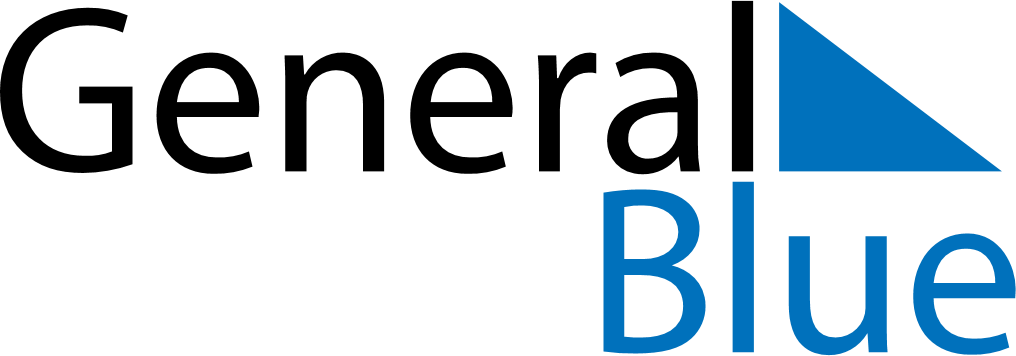 Quarter 4 of 2021SingaporeQuarter 4 of 2021SingaporeQuarter 4 of 2021SingaporeQuarter 4 of 2021SingaporeQuarter 4 of 2021SingaporeOctober 2021October 2021October 2021October 2021October 2021October 2021October 2021MONTUEWEDTHUFRISATSUN12345678910111213141516171819202122232425262728293031November 2021November 2021November 2021November 2021November 2021November 2021November 2021MONTUEWEDTHUFRISATSUN123456789101112131415161718192021222324252627282930December 2021December 2021December 2021December 2021December 2021December 2021December 2021MONTUEWEDTHUFRISATSUN12345678910111213141516171819202122232425262728293031Nov 4: DeepavaliDec 25: Christmas Day